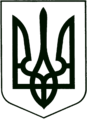 УКРАЇНА
МОГИЛІВ-ПОДІЛЬСЬКА МІСЬКА РАДА
ВІННИЦЬКОЇ ОБЛАСТІ  РІШЕННЯ №717Про надання дозволуна встановлення Меморіальної дошкиКеруючись ст.ст. 25, 59 Закону України «Про місцеве самоврядування в Україні», розглянувши клопотання директора Гімназії № 5 Довговецької Л.М., від 28.02.2023р. № 25, -  міська рада ВИРІШИЛА:Надати дозвіл на встановлення Меморіальної дошки Савчуку Івану Анатолійовичу (29.06.1982 - 06.11.2022) – інспектору прикордонної служби вищої категорії, штаб-сержанту 24 прикордонного загону імені Вячеслава Семенова, який загинув в населеному пункті Красногорівка Покровського району Донецької області, захищаючи державний суверенітет та незалежність України, на будівлі Гімназії №5 м. Могилева-Подільського Вінницької області за адресою: м. Могилів-Подільський, вул. Полтавська, 23;2. Визначити:ініціатором встановлення та виготовлення Меморіальної дошки – колектив Гімназії №5 м. Могилева-Подільського Вінницької області в особі директора;балансоутримувачем Меморіальної дошки – управління освіти Могилів-Подільської міської ради.           3. Директору Гімназії №5 м. Могилева-Подільського Вінницької області погодити розмір, текст, ескіз та місце розташування Меморіальної дошки з управлінням містобудування та архітектури міської ради (Дунський Ю.С.) та винести на затвердження виконавчого комітету міської ради.Балансоутримувачу забезпечити збереження Меморіальної дошки в належному естетичному вигляді.Контроль за виконанням даного рішення покласти на першого заступника міського голови Безмещука П.О. та на постійну комісію міської ради з гуманітарних питань (Чепелюк В.І.).         Міський голова                                                   Геннадій ГЛУХМАНЮКВід 24.03.2023р.31 сесії            8 скликання